UK Association for Humanistic Psychology Practitioners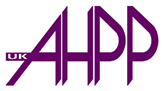 UKAHPP Associate Member Application FormFull Name: .........................................................................................................................Home Address: ...................................................................................................................................................................................................................................................................Telephone No: .......................................... Mobile: .............................................................Email: .......................................................................................................................................Date of Birth: .........................................................................................................................Membership of other Professional Organisations: – if applicable, please give membership details:....................................................................................................................................................Please attach a Personal Statement:Your application should include a personal statement describing the nature of your practice or work, your use of Humanistic Psychology in that work and anything else you would like to tell us about yourself. Please include details of any previous UKAHPP applications or membership.I wish to apply for UKAHPP Associate Membership and agree to abide by the UKAHPP Code of Ethical Principles and Disciplinary Procedure. I also understand that my professional standing will be published on the UKAHPP website and that practitioners seeking validation of their practice under the UKAHPP Code of Practice governed by the UKAHPP Complaints Procedure must seek registration or accreditation under other categories of membership.Signed: ………………………………………………….. Date: ……………………………………..Please enclose a cheque for your annual subscription of payable to “UKAHPP” with your application. The Annual subscription is £80 payable in January of each year. A 50% deduction applies to applications received after 1 August. Members are encouraged to pay by direct, a form is attached/ available on request. We will normally respond to your application within 10 days (your cheque will be returned if your application is not accepted).Please send your application to: UKAHPP, Box BCM AHPP, London WC1N 3XXEnquiries: 08457 660326       admin@ahpp.org.uk  www.ahpp.org.                              March 2018